QA611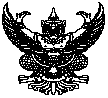 สถาบันพัฒนาฝีมือแรงงาน... / สำนักงานพัฒนาฝีมือแรงงาน..../สถาบันพัฒนา...ที่.........../2561เรื่องแต่งตั้งคณะทำงานประเมินระบบการฝึก------------------------------------------	ด้วยสถาบันพัฒนาฝีมือแรงงาน... / สำนักงานพัฒนาฝีมือแรงงาน..../สถาบันพัฒนา...จะดำเนินการประเมินระบบการฝึก โดยเป็นการดำเนินงานภายใต้การประกันคุณภาพการพัฒนาฝีมือแรงงาน ตามมาตรฐานที่ 6การประเมินระบบการฝึก ข้อกำหนดย่อยที่ 1 กำหนดให้แต่งตั้งคณะทำงานประเมินระบบการฝึก	เพื่อให้การดำเนินงานประเมินระบบการฝึก ดำเนินงานอย่างมีประสิทธิภาพ บรรลุวัตถุประสงค์ 
จึงแต่งตั้งคณะทำงานประเมินระบบการฝึก ดังนี้	1. ผู้อำนวยการสถาบัน/สำนักงาน............				ที่ปรึกษา	2. ผู้อำนวยการ/หัวหน้ากลุ่มงานพัฒนาฝีมือและศักยภาพแรงงาน		ประธานคณะทำงาน	3. ผู้อำนวยการ/หัวหน้ากลุ่มงานส่งเสริมการพัฒนาฝีมือและศักยภาพแรงงาน	คณะทำงาน	4. ผู้อำนวยการ/หัวหน้ากลุ่มงานส่งเสริมมาตรฐานฝีมือแรงงาน		คณะทำงาน	5. หัวหน้าฝ่ายในกลุ่มงานพัฒนาฝีมือและศักยภาพแรงงานทุกฝ่าย		คณะทำงาน	6. หัวหน้าฝ่ายในกลุ่มงานส่งเสริมการพัฒนาฝีมือและ			คณะทำงานศักยภาพแรงงานทุกฝ่าย  	7. หัวหน้างานบริหารทั่วไป						คณะทำงาน	8. หัวหน้าฝ่ายแผนงานและประเมินผล					คณะทำงานและเลขานุการ(หรือชื่ออื่นที่ทำหน้าที่ด้านแผนงาน)	9. สามารถแต่งตั้งเจ้าหน้าที่อื่นเป็นคณะทำงานและผู้ช่วยเลขานุการหรือไม่ก็ได้				ให้คณะทำงานที่ได้รับแต่งตั้งมีอำนาจหน้าที่ดังนี้	1. วางแผนการดำเนินงานประเมินผลระบบการฝึก	2. ดำเนินการให้มีการจัดเก็บข้อมูลจากกลุ่มเป้าหมายที่กำหนด	3. วิเคราะห์ผลการประเมินระบบการฝึก สรุปผลการประเมินและจัดทำรายงานการประเมินระบบการฝึก	4. นำเสนอรายงานผลการประเมินระบบการฝึกต่อผู้อำนวยการ	ทั้งนี้ ตั้งแต่วันที่..............................เป็นต้นไป	สั่ง ณ วันที่.......................................          ลงชื่อ………………………………….			                                   (..........................................)                                                                      ผู้อำนวยการสถาบัน…./สำนักงาน….